PENGARUH DANA PIHAK KETIGA DAN RISIKO KREDIT TERHADAP KINERJA KEUANGAN PERBANKAN PADA BANK BUMN YANG TERDAFTAR DI BEIPERIODE 2008 - 2017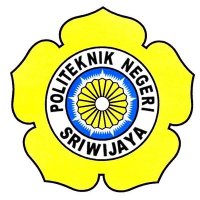 LAPORAN AKHIRLaporan Akhir ini disusun sebagai salah satu syaratMenyelesaikan pendidikan Diploma IIIPada Jurusan Akuntansi Program Studi AkuntansiOleh :PRAMITA WULANDARI PASIAK061530500359POLITEKNIK NEGERI SRIWIJAYAPALEMBANG2018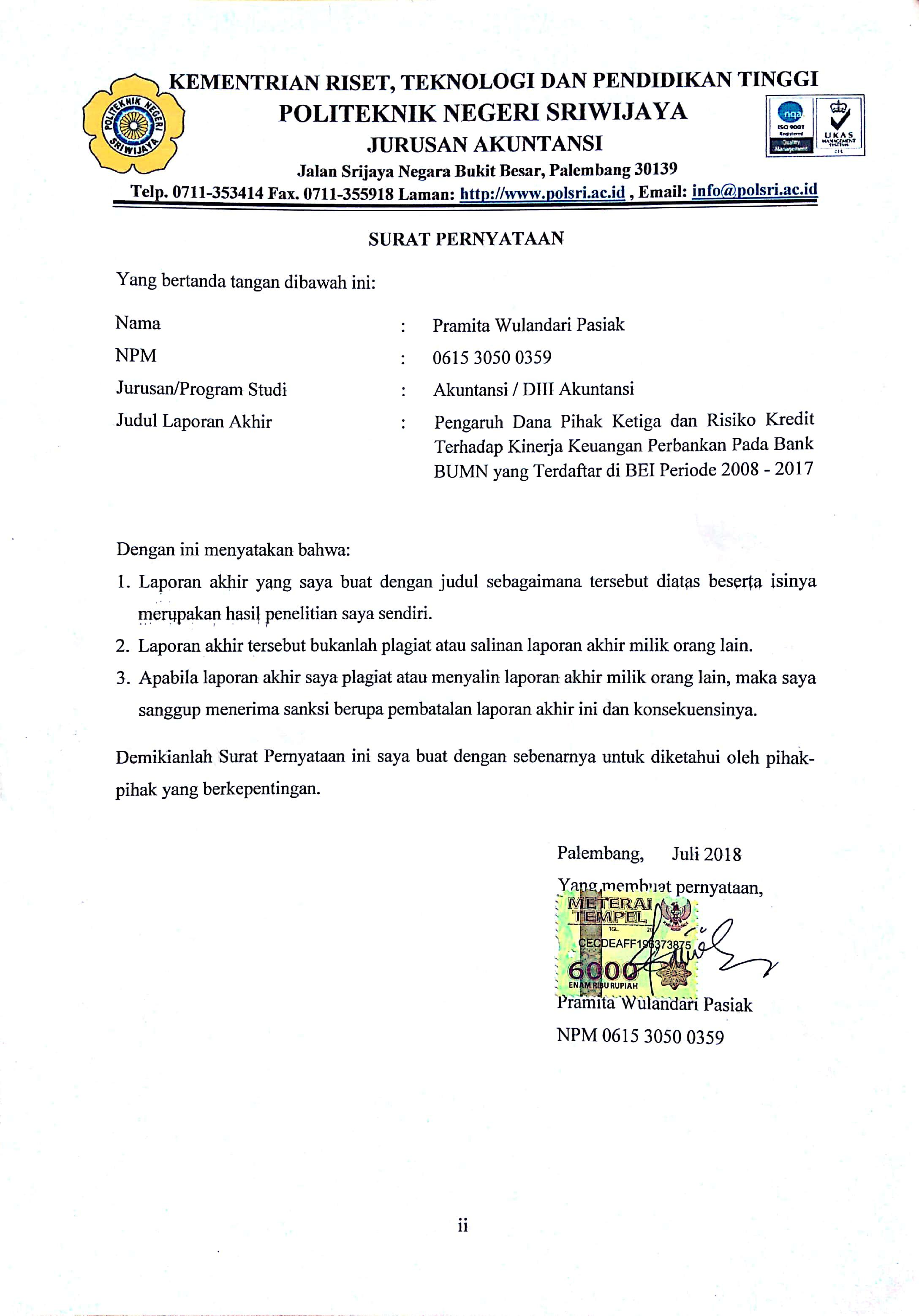 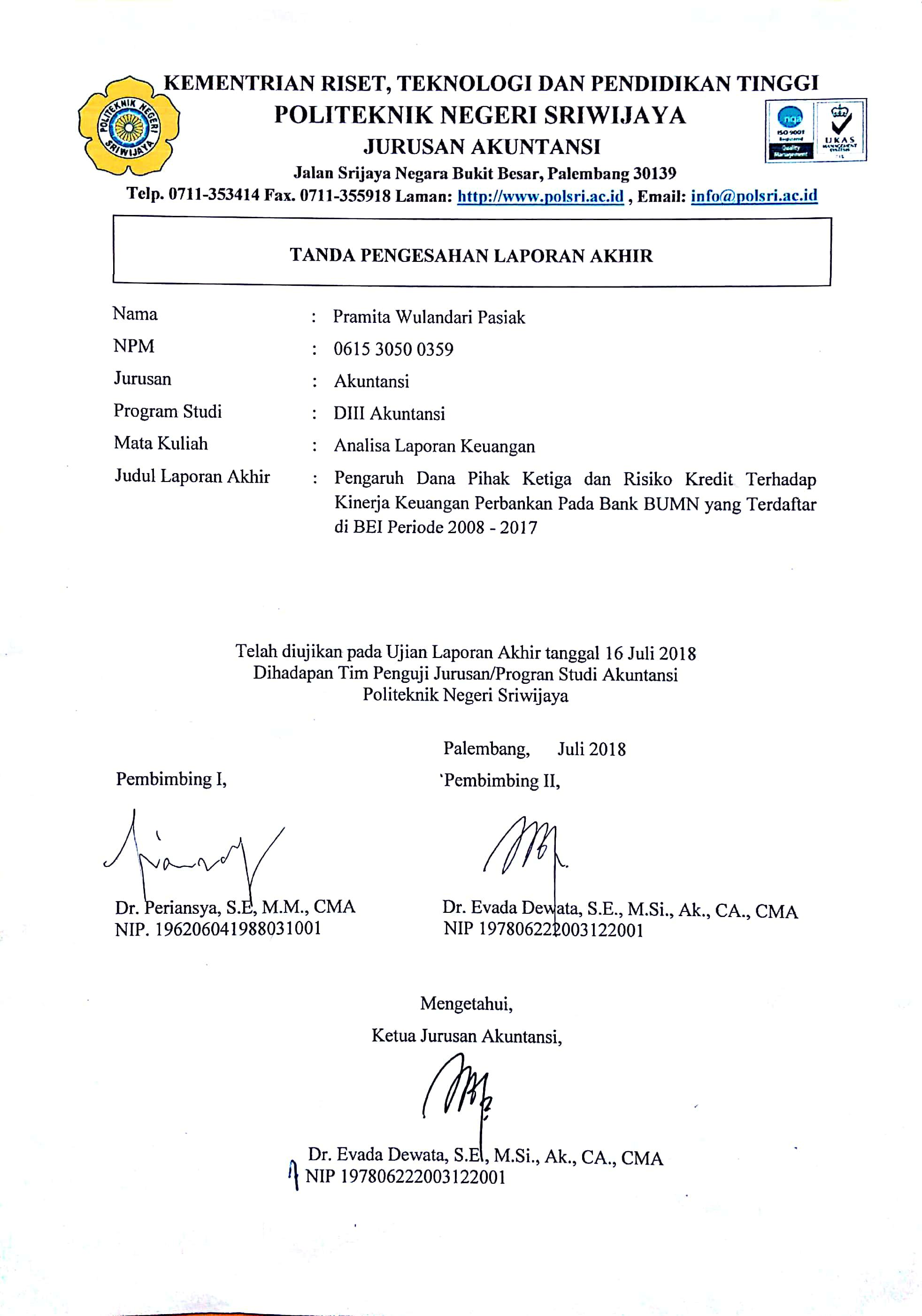 MOTTO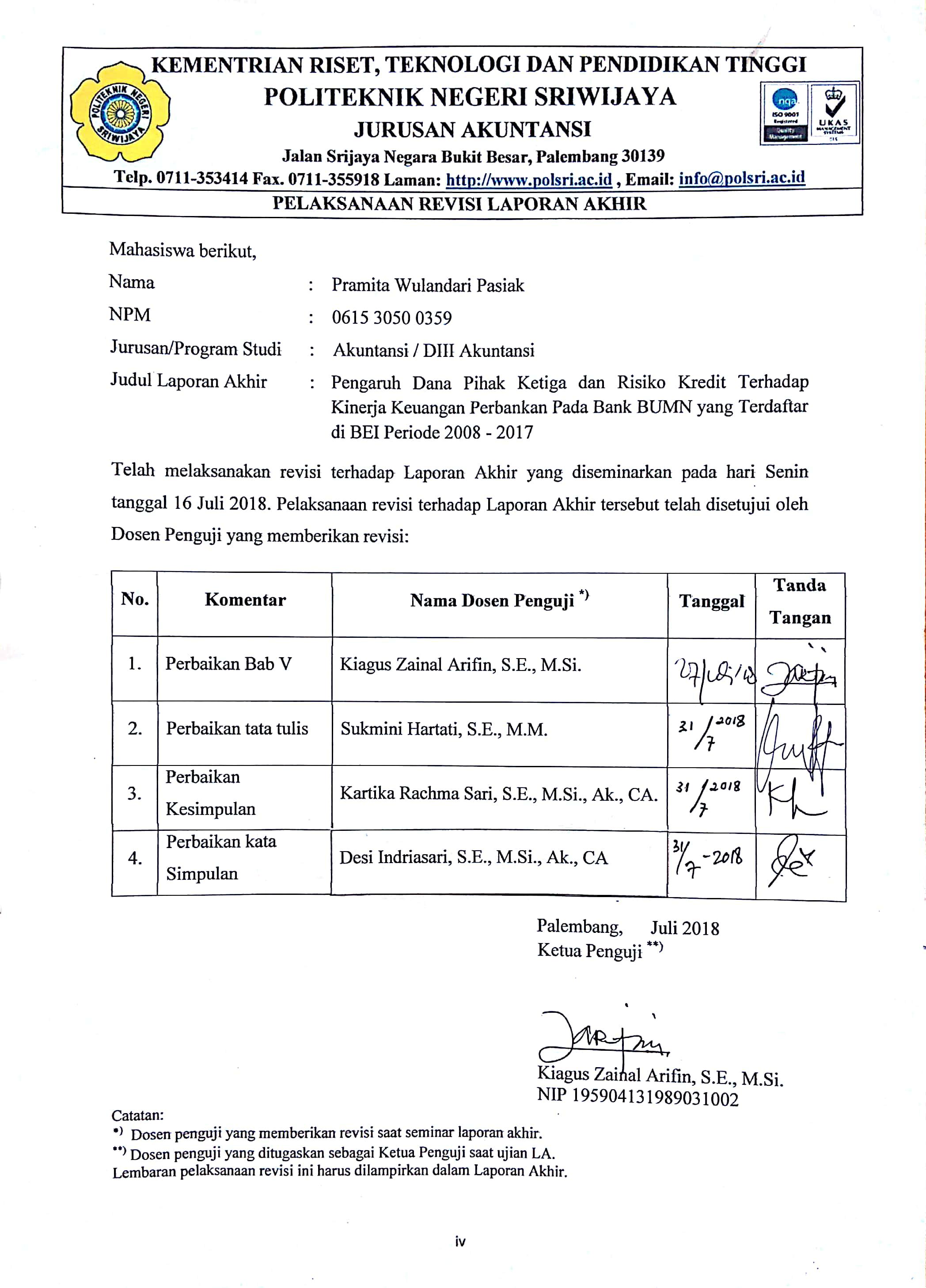 “Ketika kau sedang kesusahan dan bertanya-tanya kemana Allah, cukup ingatlah bahwa seorang guru selalu diam saat tes berjalan”.-Nourman Ali Khan- “Kesuksesan tak dimiliki. Ia disewakan dan itu dibayar tiap hari”.-Rory Vaden-“Not all the things that you worry could happen in your life. Stop worrying about something, because worries make you more afraid to do everything”-Anonymous-“Berhenti untuk memikirkan ketakutan tak beralasanmu, karena apa yang akan terjadi tidak harus selalu sesuai dengan apa yang kau bayangkan”-Penulis-		 Kupersembahkan kepada :Ibunda dan Ayahanda tercinta yang senantiasa memberikan perhatian dan selalu mendoakan untuk kesuksesankuKakak  laki – laki terhebatku yang selalu hadir mendampingiku Charles Saputra PasiakKeluarga besarku Kedua dosen pembimbingPara dosen jurusan akuntansiTeman-teman seperjuangan kelas AA angkatan 2015Almamaterku “Politeknik Negeri Sriwijaya”ABSTRAKPengaruh Dana Pihak Ketiga dan Risiko Kredit Terhadap Kinerja Keuangan Perbankan pada Bank BUMN yang Terdaftar di BEI Periode 2008 – 2017Pramita Wulandari Pasiak, 2018 (xv +55 halaman)Email : pramithapasiak@gmail.comKinerja keuangan perbankan yang efisien menunjukkan kualitas bahwa bank dapat melakukan kegiatan operasionalnya dengan baik sehingga mampu  bersaing dengan lembaga keuangan lain. Penelitian ini bertujuan untuk mengetahui pengaruh variabel independen yang berupa Dana Pihak Ketiga dan Risiko kredit terhadap kinerja keuangan perbankan. Objek dalam penelitian ini adalah bank BUMN yang terdaftar di Bursa Efek Indonesia tahun 2008  sampai 2017. Dana Pihak Ketiga diproksi dengan pertumbuhan DPK dan Risiko kredit  diproksi dengan Non Performing Loan (NPL) sedangkan kinerja keuangan perbankan  diproksi dengan Biaya Operasional Pendapatan Operasional (BOPO). Teknik pengambilan sampel dalam penelitian ini menggunakan sampling jenuh yang menghasilkan 4 sampel dalam kurun waktu 10 (sepuluh) tahun yaitu sebanyak 40 sampel. Metode analisis yang digunakan yaitu analisis regresi  linear berganda yang diolah menggunakan program SPSS 24. Hasil penelitian ini menunjukan bahwa secara simultan variabel ukuran berupa DPK dan NPL berpengaruh terhadap BOPO. Secara parsial variabel DPK dan NPL berpengaruh positif signifikan terhadap BOPO. Kemampuan prediksi dari dua variabel tersebut terhadap BOPO sebesar 62,2% sebagaimana yang telah ditunjukan oleh adjusted R square sebesar 0,622.Kata Kunci : Dana Pihak Ketiga, Risiko kredit, Biaya Operasional Pendapatan Operasional (BOPO)ABSTRACTThe Effect of Third Party Funds and Credit Risk on Banking Financial Performance at BUMN Banks Listed on BEI Period 2008 - 2017Pramita Wulandari Pasiak, 2018 (xv +55 pages)Email: pramithapasiak@gmail.com Efficient banking financial performance shows the quality that the bank can perform its operations well, so that it can compete with other financial institutions. This research aims to determine the effect of independent variables in the form of Third Party Fund and Credit Risk to the financial performance of banks. Objects in this study are state-owned banks listed on the Indonesia Stock Exchange 2008 to 2017. Third Party Funds are projected by the growth of deposits and credit risk proxy with Non Performing Loan (NPL), while the financial performance of the bank is proxyed by Operational Cost Operating Income (BOPO). The sampling technique in this study used saturated sampling which produced 4 samples within 10 (ten) years ie as many as 40 samples. The method of analysis used is multiple linear regression analysis processed using SPSS program 24. The results of this study showed that simultaneously variable size of DPK and NPL influence on BOPO. Partially variable of DPK and NPL have positive significant effect to BOPO. The predictive ability of these two variables to BOPO is 62.2% as shown by adjusted R square of 0.622.Keywords: Third Party Funds, Credit Risk, Operational Income Operating Cost (BOPO)KATA PENGANTAR	Puji dan syukur kepada Allah SWT, atas rahmat dan hidayah-Nya, sehingga penulis dapat menyelesaikan laporan akhir ini yang berjudul “Pengaruh Dana Pihak Ketiga dan Risiko Kredit Terhadap Kinerja Keuangan Perbankan Pada Bank BUMN yang Terdaftar di BEI Periode 2008 - 2017” tepat pada waktunya. Laporan akhir adalah sebagai salah satu syarat yang telah ditetapkan dalam menyelesaikan pendidikan Diploma III di Politeknik Negeri Sriwijaya Palembang.Dalam menyelesaikan laporan akhir ini penulis telah berusaha semaksimal mungkin untuk dapat memberikan yang terbaik, akan tetapi penulis menyadari sepenuhnya bahwa masih banyak kekurangan dalam penulisan laporan akhir ini. Hal ini terjadi karena keterbatasan kemampuan dan pengetahuan yang penulis miliki. Namun berkat bimbingan, petunjuk dan nasihat dari semua pihak, baik secara langsung maupun tidak langsung sehingga laporan akhir ini dapat terselesaikan. Maka dari itu penulis ingin mengucapkan terimakasih sebesar-besarnya kepada:Tuhan Yang Maha Esa atas semua rahmat yang penulis dapatkan.Bapak Dr. Ing. Ahmad Taqwa, M.T. selaku Direktur Politeknik Negeri Sriwijaya Palembang.Ibu Dr. Evada Dewata, S.E., M. Si., Ak., CA  selaku Ketua Jurusan Akuntansi Politeknik Negeri Sriwijaya Palembang dan selaku Dosen Pembimbing II yang telah membantu dan membimbing dalam menyelesaikan Laporan Akhir ini.Ibu Yuliana Sari, S.E., MBA., Ak selaku Sekretaris Jurusan Akuntansi Politeknik Negeri Sriwijaya Pelembang.Bapak Dr. Periansya, S.E, M.M., CMA  selaku Dosen Pembimbing I yang telah membantu dan membimbing dalam menyelesaikan Laporan Akhir ini.Bapak dan Ibu Dosen serta para Staf Jurusan Akuntansi Politeknik Negeri Sriwijaya Palembang yang selama ini telah memberikan Ilmu Pengetahuan kepada kami. Kedua orang tuaku, saudaraku dan keluarga besarku yang selalu memberikan dukungan, nasihat, semangat, serta doa untuk keberhasilanku dalam  mengerjakan laporan akhir ini.Sahabat-sahabat terbaik di kelas 6AA yang selalu memberikan dukungan baik moril maupun material, terima kasih atas semangat dan waktunya dalam mengerjakan laporan akhir ini.Semua pihak yang telah membantu dan memberikan dorongan selama pengerjaan laporan akhir ini agar dapat selesai tepat pada waktunya.Akhir kata penulis menyampaikan maaf yang sebesar-besarnya apabila terdapat kekurangan dalam laporan akhir ini, karena kesempurnaan hanya milik Allah SWT, untuk itu segala kritik dan saran akan penulis terima dengan kerendahan hati.  Penulis berharap semoga Allah SWT dapat melimpahkan rahmat-Nya kepada mereka dan membalas segala kebaikan dan pengorbanan yang diberikan kepada penulis dan semoga laporan akhir ini dapat bermanfaat bagi para pembaca, khususnya mahasiswa/i jurusan Akuntansi Politeknik Negeri Sriwijaya Palembang. Palembang,      Juli 2018					PenulisDAFTAR ISIHalamanHALAMAN JUDUL	     iSURAT PERNYATAAN 	    iiHALAMAN PENGESAHAN 	   iiiHALAMAN PERNYATAAN REVISI/PERBAIKAN 	   ivHALAMAN MOTTO DAN PERSEMBAHAN 	    vABSTRAK 	   viABSTRACT 	  viiKATA PENGANTAR 	 viiiDAFTAR ISI 	    x DAFTAR TABEL 	 xiiiDAFTAR GAMBAR 	 xivDAFTAR LAMPIRAN 	  xvBAB I	PENDAHULUAN 	    11.1  Latar Belakang Masalah 	    11.2  Rumusan Masalah 	    71.3  Ruang Lingkup masalah 	    81.4  Tujuan dan Manfaat 	    8	1.4.1 Tujuan 	    8	1.4.2 Manfaat 	    81.5  Sistematika Penulisan 	    9BAB II	TINJAUAN PUSTAKA 	  11 Kinerja keuangan Perbankan 		11Pengertian Kinerja Keuangan 		11Pengertian Perbankan 		11Pengukuran Kinerja Keuangan 		12Tujuan Pengukuran Kinerja Keuangan		13Rasio Profitabilitas 		13Pengertian Rasio Profitabilitas 		13Jenis-Jenis Rasio Profitabilitas 		15Biaya Operasional Pendapatan Operasional	  15 Dana Pihak Ketiga (DPK) 		16Pengertian Dana Pihak Ketiga 		16Jenis-Jenis Dana Pihak Ketiga 		17Risiko Kredit 		18Pengertian Risiko 		18Risiko Kredit (Non Performing Loan) 		18Penelitian Terdahulu 		20Pengembagan Hipotesis 		27Hubungan Dana Pihak Ketiga Terhadap Kinerja	Keuangan Perbankan 		27 2.7.2	Hubungan Risiko Kredit Terhadap Kinerja 	Keuangan Perbankan		28Kerangka Pemikiran dan Hipotesis Penelitian		28Kerangka Pemikiran 		28Hipotesis Penelitian 		29BAB III		METODOLOGI PENELITIAN 		30 3.1	Jenis Penelitian 		30 3.2	Populasi dan Sampel 		303.3 	Teknik Pengumpulan Data 		313.4.	Jenis dan Sumber Data 		323.5	Variabel Penelitian dan Definisi Operasional Variabel  		333.5.1	 Variabel Penelitian 		333.5.2	 Definisi Operasional Variabel 		333.6.	Teknik Analisis Data 		343.6.1	Statistik Deskriptif 		343.6.2	Uji Asumsi Klasik 		353.6.3	Uji Hipotesis dengan Menggunakan Regresi Linear 		373.6.3.1	Uji Koefisien Determinasi 		373.6.3.2	Uji Signifikan Parameter Individual (Uji Statistik t)		383.6.3.3	Uji Signifikansi Simultan (Uji Statistik F) 		39BAB IV	HASIL PENELITIAN DAN PEMBAHASAN 		404.1	Hasil Penelitian 		404.1.1	Analisis Deskriptif 		404.1.2 Uji Asumsi Klasik 		41	4.1.2.1 Uji Multikolinearitas 		42	4.1.2.2 Uji Heterokedastisitas		43	4.1.2.3 Uji Autokorelasi		444.1.2.4 Uji Normalitas Persamaan Residual		444.1.3 Analisis Regresi Linear Berganda 		45	4.1.3.1 Persamaan Model Regresi Linear 		464.1.4 Uji Hipotesis 		464.1.4.1 Uji Koefisien Determinasi (R2) 		464.1.4.2 Uji Signifikan Parameter Individual 	(Uji Statistik t) 		464.1.4.3	Uji F (Uji Simultan) 		474.2  Pembahasan 		484.2.1	Pengaruh Dana Pihak Ketiga (DPK) Terhadap 	Kinerja Keuangan Perbankan  		484.2.2	Pengaruh Risiko Kredit (NPL) Terhadap Kinerja  	Keuangan Perbankan 		504.2.3 Pengaruh Dana Pihak Ketiga (DPK) dan Risiko Kredit 		 (NPL) Terhadap Kinerja Keuangan Perbankan (BOPO)		52BAB V	SIMPULAN DAN SARAN		54 	5.1 Simpulan 		54	5.2 Saran 		54  DAFTAR PUSTAKA   LAMPIRAN DAFTAR TABELTabel	          Halaman2.1  Ringkasan Penelitian Terdahulu 		213.1  Daftar Populasi 		313.2  Daftar Sampel 		313.3  Ringkasan Pengukuran Variabel Dependen dan Independen 		344.1  Hasil Uji Statistik Deskriptif 	 	404.2  Hasil Uji Multikolinearitas 		424.3  Hasil Uji Autokorelasi 		444.4  Hasil Uji Normalitas 		454.5  Hasil Uji Regresi Linear Berganda 		45DAFTAR GAMBARGambar	Halaman1.1	Persentase Rasio Biaya Operasional Pendapatan Operasional (BOPO) Pada Bank BUMN		32.1	Kerangka Pemikiran 	 294.1  Grafik Scatterplot 	 43DAFTAR LAMPIRANLampiran Surat Kesepakatan Bimbingan Laporan Akhir Pembimbing ISurat Kesepakatan Bimbingan Laporan Akhir Pembimbing IIKartu Konsultasi Bimbingan Laporan Akhir Pembimbing IKartu Konsultasi Bimbingan Laporan Akhir Pembimbing IIData Variabel Dana Pihak Ketiga pada Bank BUMN Periode 2008 – 2017Data Variabel NPL pada Bank BUMN Periode 2008 – 2017Data Variabel BOPO pada Bank BUMN Periode 2008 – 2017Tabel Uji t (Parsial)Tabel Uji F (Simultan)